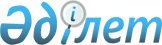 О внесении изменений и дополнений в некоторые законодательные акты Республики Казахстан по вопросам недропользования, газа и газоснабженияЗакон Республики Казахстан от 30 декабря 2019 года № 297-VІ ЗРК.
      Статья 1. Внести изменения и дополнения в следующие законодательные акты Республики Казахстан:  
      1. В Предпринимательский кодекс Республики Казахстан от 29 октября 2015 года (Ведомости Парламента Республики Казахстан, 2015 г., № 20-II, 20-III, cт.112; 2016 г., № 1, ст.4; № 6, ст.45; № 7-II, ст.55; № 8-I, ст.62, 65; № 8-II, ст.72; № 12, ст.87; № 23, ст.118; № 24, ст.124, 126; 2017 г., № 9, ст.21; № 14, ст.50, 51; № 22-III, ст.109; № 23-III, ст.111; № 23-V, ст.113; № 24, ст.115; 2018 г., № 10, ст.32; № 11, ст.37; № 14, ст.44; № 15, ст.46, 49, 50; № 19, ст.62; № 22, ст.82, 83; № 24, ст.94; 2019 г., № 2, ст.6; № 5-6, ст.27; № 7, ст.37, 39; № 8, ст.45; № 15-16, ст.67; № 19-20, ст.86; Закон Республики Казахстан от 25 ноября 2019 года "О внесении изменений и дополнений в некоторые законодательные акты Республики Казахстан по вопросам оказания государственных услуг", опубликованный в газетах "Егемен Қазақстан" и "Казахстанская правда" 27 ноября 2019 г.; Закон Республики Казахстан от 26 ноября 2019 года "О внесении изменений и дополнений в некоторые законодательные акты Республики Казахстан по вопросам государственной службы и противодействия коррупции, опубликованный в газетах "Егемен Қазақстан" и "Казахстанская правда" 29 ноября 2019 г.):
      1) в оглавлении заголовок статьи 124-2 изложить в следующей редакции:
      "Статья 124-2. Утверждение предельной цены сырого и товарного газа, приобретаемого национальным оператором в рамках преимущественного права государства";
      2) подпункт 11) пункта 3 статьи 116 изложить в следующей редакции:
      "11) утверждение предельной цены сырого и товарного газа, приобретаемого национальным оператором в рамках преимущественного права государства;";
      3) статью 124-2 изложить в следующей редакции:
      "Статья 124-2. Утверждение предельной цены сырого и товарного газа, приобретаемого национальным оператором в рамках преимущественного права государства
      Государством утверждается предельная цена сырого и товарного газа, приобретаемого национальным оператором в рамках преимущественного права государства, в соответствии с законодательством Республики Казахстан о газе и газоснабжении.".
      2. В Кодекс Республики Казахстан от 27 декабря 2017 года "О недрах и недропользовании" (Ведомости Парламента Республики Казахстан, 2017 г., № 23-IV, ст.112; 2018 г., № 10, ст.32; № 19, ст.62; 2019 г., № 7, ст.37):
      1) в оглавлении заголовок статьи 98 изложить в следующей редакции:
      "Статья 98. Комиссия по предоставлению права недропользования по углеводородам";
      2) статью 94 изложить в следующей редакции: 
      "Статья 94. Заявление на проведение аукциона 
      1. Лицо, заинтересованное в получении права недропользования по углеводородам, подает в компетентный орган заявление на проведение аукциона на предоставление права недропользования по углеводородам, которое должно содержать:
      1) для физических лиц – фамилию, имя и отчество (если оно указано в документе, удостоверяющем личность) заявителя, место жительства, гражданство, документ, удостоверяющий личность заявителя;
      2) для юридических лиц – наименование заявителя, его место нахождения, сведения о государственной регистрации в качестве юридического лица (выписка из торгового реестра или другой легализованный документ, удостоверяющий, что заявитель является юридическим лицом по законодательству иностранного государства), сведения о руководителях, сведения о юридических лицах, физических лицах, государствах и международных организациях, прямо или косвенно контролирующих заявителя;
      3) наименование (если оно указано в программе управления государственным фондом недр) и географические координаты запрашиваемой территории участка недр, предоставляемого для разведки и добычи или добычи углеводородов на основании аукциона, указанного в программе управления государственным фондом недр.
      2. Заявление на проведение аукциона подлежит рассмотрению в течение двадцати рабочих дней со дня его поступления в компетентный орган.
      По результатам рассмотрения заявления компетентный орган не более двух раз в год публикует извещение о проведении аукциона в соответствии со статьей 95 настоящего Кодекса либо отказывает в рассмотрении заявления по следующим основаниям:
      1) если запрашиваемая территория участка недр не указана в программе управления государственным фондом недр в качестве территории, в пределах которой участок недр может быть предоставлен для разведки и добычи или добычи углеводородов на основании аукциона, либо не соответствует такой территории;
      2) если в течение трех лет до подачи заявления заявитель подавал другое заявление на проведение аукциона, но не зарегистрировался в качестве участника аукциона;
      3) по основаниям, предусмотренным подпунктами 2), 3), 4), 5), 6), 8) и 9) пункта 3 статьи 97 настоящего Кодекса.  
      В случае опубликования извещения о проведении аукциона заявитель подает в компетентный орган заявление на участие в аукционе в соответствии с требованиями, установленными статьей 96 настоящего Кодекса. 
      3. Аукцион на предоставление права недропользования по углеводородам организуется компетентным органом и проводится оператором электронных аукционов на предоставление права недропользования по углеводородам.
      Оператор электронных аукционов на предоставление права недропользования по углеводородам – юридическое лицо, определяемое компетентным органом, осуществляющее в порядке, предусмотренном настоящим Кодексом, проведение аукционов на предоставление права недропользования по углеводородам.
      Критерии по определению оператора электронных аукционов на предоставление права недропользования по углеводородам утверждаются компетентным органом.";
      3) пункты 1, 5 и 6 статьи 95 изложить в следующей редакции: 
      "1. Извещение о проведении аукциона и об условиях его проведения размещается на интернет-ресурсе компетентного органа на казахском и русском языках. 
      Лица, заинтересованные в участии в аукционе, не позднее окончательного срока подачи заявления на участие имеют право на получение информации, связанной с порядком проведения аукциона.";
      "5. Размер взноса за участие в аукционе определяется компетентным органом по согласованию с уполномоченным органом, осуществляющим руководство в соответствующих сферах естественных монополий, исходя из стоимости затрат на подготовку, проведение и подведение итогов аукциона.
      6. Взнос за участие в аукционе оплачивается оператору электронных аукционов на предоставление права недропользования по углеводородам и не подлежит возврату.";
      4) статью 98 изложить в следующей редакции:  
      "Статья 98. Комиссия по предоставлению права недропользования по углеводородам
      1. Комиссия по предоставлению права недропользования по углеводородам является постоянно действующим коллегиальным органом, созданным для предоставления права недропользования по углеводородам на основании реестров итогов электронных аукционов, формируемых оператором электронных аукционов на предоставление права недропользования по углеводородам.
      2. Положение о комиссии по предоставлению права недропользования по углеводородам и ее состав утверждаются компетентным органом.
      3. Комиссию возглавляет председатель. Во время отсутствия председателя его функции выполняет заместитель.
      4. Заседания комиссии считаются правомочными, если на них присутствуют не менее двух третей от общего числа членов комиссии.
      5. Основной задачей комиссии по предоставлению права недропользования по углеводородам является определение победителя из числа участников аукциона на предоставление права недропользования на разведку и добычу или добычу углеводородов на основании реестра итогов электронных аукционов.
      6. Комиссия по предоставлению права недропользования по углеводородам имеет право:
      1) признать победителя аукциона на основании реестра итогов электронных аукционов;
      2) отменить аукцион или признать аукцион несостоявшимся по основаниям, установленным настоящим Кодексом.";
      5) статью 99 изложить в следующей редакции:
      "Статья 99. Проведение аукциона
      1. В случаях, если в сроки, указанные в статье 95 настоящего Кодекса, не было подано ни одного заявления на участие в аукционе и (или) если по итогам рассмотрения заявлений не был допущен к участию в аукционе ни один из заявителей (кроме лица, подавшего заявление на проведение аукциона), комиссия по предоставлению права недропользования по углеводородам в течение трех рабочих дней со дня завершения срока, предоставленного для подачи заявлений на участие в аукционе, либо завершения рассмотрения заявлений на участие в аукционе принимает решение об отмене аукциона. В этом случае с лицом, подавшим заявление на проведение аукциона, заключается контракт на недропользование в порядке, установленном статьей 100 настоящего Кодекса для заключения контракта с победителем аукциона, при условии уплаты таким лицом стартового размера подписного бонуса.
      Информация об отмене аукциона в течение трех рабочих дней со дня принятия комиссией по предоставлению права недропользования по углеводородам соответствующего решения должна быть размещена на интернет-ресурсе компетентного органа на казахском и русском языках.
      2. В аукционе участвуют заявители, допущенные к участию в аукционе и зарегистрированные на интернет-ресурсе оператора электронных аукционов на предоставление права недропользования по углеводородам в качестве участников аукциона.
      3. Аукцион проводится в день согласно дате, указанной в извещении о проведении аукциона.
      4. Компетентный орган не менее чем за десять рабочих дней до даты проведения аукциона информирует заявителей, допущенных к участию в аукционе, о дате и времени проведения аукциона.
      5. Аукцион проводится с использованием интернет-ресурса оператора электронных аукционов на предоставление права недропользования по углеводородам в электронной форме в порядке, определяемом компетентным органом.
      6. Оператор электронных аукционов на предоставление права недропользования по углеводородам обеспечивает:
      1) регистрацию заявителей, допущенных компетентным органом на участие в аукционе;
      2) прием документов от заявителей для регистрации в торговой системе электронных аукционов;
      3) проведение инструктажа по работе в торговой системе электронных аукционов;
      4) равные условия доступа для участников аукциона в торговую систему электронных аукционов;
      5) проведение электронных аукционов дистанционно с использованием интернет-ресурса;
      6) формирование реестра итогов электронных аукционов;
      7) опубликование реестра итогов электронных аукционов на интернет-ресурсе;
      8) поддержание комплекса технических средств, системного и технологического программного обеспечения в постоянном рабочем состоянии для надлежащего функционирования торговой системы электронных аукционов;
      9) разработку и утверждение внутренних технических документов, регламентирующих проведение электронных аукционов;
      10) взаимодействие с компетентным органом по вопросам проведения электронных аукционов;
      11) размещение информации о проведении электронных аукционов на интернет-ресурсе оператора электронных аукционов на предоставление права недропользования по углеводородам;
      12) организацию разработки нового и (или) модернизацию действующего программного обеспечения по проведению электронных аукционов;
      13) приостановку, перенос или отмену проведения электронных аукционов в порядке, определяемом компетентным органом.";
      6) пункт 2 статьи 100 изложить в следующей редакции:
      "2. Результаты аукциона объявляются и оформляются в день его проведения протоколом, подписываемым всеми присутствующими членами комиссии. Копия протокола вручается победителю аукциона.
      Результаты аукциона в течение трех рабочих дней со дня его проведения должны быть размещены на интернет-ресурсе компетентного органа на казахском и русском языках.";
      7) пункт 2 статьи 101 изложить в следующей редакции:
      "2. Признание аукциона несостоявшимся оформляется протоколом, подписываемым всеми присутствующими членами комиссии. Объявление о признании аукциона несостоявшимся подлежит размещению на интернет-ресурсе компетентного органа на казахском и русском языках в течение трех рабочих дней со дня оформления протокола.";
      8) пункты 5 и 6 статьи 140 изложить в следующей редакции:
      "5. Центральная комиссия в течение трех рабочих дней со дня получения базового проектного документа или анализа разработки направляет его оператору независимой экспертизы базовых проектных документов для организации проведения независимой экспертизы.
      Затраты на организацию и проведение независимой экспертизы базовых проектных документов и анализов разработки возмещаются недропользователем на основании договора, заключенного с оператором независимой экспертизы.
      Порядок определения затрат оператора независимой экспертизы на организацию и проведение независимой экспертизы базовых проектных документов и анализов разработки устанавливается в соответствии с правилами, утвержденными уполномоченным органом в области углеводородов по согласованию с уполномоченным органом, осуществляющим руководство в соответствующих сферах естественных монополий.
      6. Оператор независимой экспертизы базовых проектных документов и анализов разработки, определяемый уполномоченным органом в области углеводородов, осуществляет организацию деятельности независимых экспертов и их квалификационный отбор в соответствии с утвержденными компетентным органом требованиями, а также определяет на договорной основе независимого эксперта для проведения независимой экспертизы поступившего базового проектного документа или анализа разработки.";
      9) в статье 277:
      пункт 1 дополнить подпунктом 2-1) следующего содержания:
      "2-1) заголовка статьи 98 в оглавлении, пункта 3 статьи 94, пунктов 5 и 6 статьи 95, заголовка, пунктов 1, 2, 5 и 6 статьи 98, статьи 99, которые вводятся в действие с 1 сентября 2020 года;";
      пункт 4 изложить в следующей редакции:
      "4. Установить, что до 1 сентября 2020 года статья 99 настоящего Кодекса действует в следующей редакции:
      "Статья 99. Проведение аукциона
      1. В случаях, если в сроки, указанные в статье 95 настоящего Кодекса, не было представлено ни одного заявления на участие в аукционе и (или) если по итогам рассмотрения заявлений не был допущен к участию в аукционе ни один заявитель (кроме лица, подавшего заявление на проведение аукциона), комиссия по проведению аукционов в течение трех рабочих дней со дня окончания срока, предоставленного для подачи заявлений на участие в аукционе, либо со дня окончания срока рассмотрения заявлений на участие в аукционе принимает решение об отмене аукциона. В этом случае с лицом, подавшим заявление на проведение аукциона, заключается контракт на недропользование в порядке, установленном статьей 100 настоящего Кодекса для заключения контракта с победителем аукциона, при условии уплаты таким лицом стартового размера подписного бонуса.
      Информация об отмене аукциона в течение трех рабочих дней со дня принятия комиссией соответствующего решения должна быть размещена на интернет-ресурсе компетентного органа, а также опубликована в периодическом печатном издании, распространяемом на всей территории Республики Казахстан, на казахском и русском языках.
      2. В аукционе участвуют заявители, допущенные к участию в аукционе и зарегистрированные в качестве участников аукциона.
      3. Аукцион проводится в день согласно дате, указанной в извещении о проведении аукциона.
      4. Компетентный орган не менее чем за десять рабочих дней до даты проведения аукциона информирует заявителей, допущенных к участию в аукционе, о дате, времени и месте проведения аукциона.
      5. Регистрация представителей заявителей, допущенных к участию в аукционе, начинается за один час и заканчивается за пять минут до начала проведения аукциона.
      6. Зарегистрировавшиеся участники аукциона вправе проводить аудио- и видеофиксацию проводимого аукциона.
      7. Аукцион проводится в открытой форме посредством объявления участниками аукциона своих предложений по величине размера подписного бонуса, начиная со стартового размера подписного бонуса, указанного в извещении о проведении аукциона, на шаг аукциона.
      Величина шага аукциона составляет от пяти до пятидесяти процентов от стартового размера подписного бонуса.
      8. Непосредственное проведение аукциона может быть поручено аукционисту, привлекаемому комиссией либо избранному из состава комиссии.
      9. Участникам аукциона выдаются таблички с присвоенными регистрационными номерами, которые они поднимают после оглашения очередной величины размера подписного бонуса, если они готовы заявить эту сумму.
      10. Аукцион начинается с объявления количества участников аукциона, сведений об участке недр, его основных характеристик, а также условий предоставления права недропользования, порядка проведения аукциона, стартового размера подписного бонуса и шага аукциона.
      11. При проведении аукциона участники аукциона подают предложения о размере подписного бонуса, предусматривающие повышение текущего минимального предложения о размере подписного бонуса на величину шага аукциона.
      12. Аукционист объявляет первое значение размера подписного бонуса, равное его стартовому размеру, увеличенному на величину шага аукциона.
      13. Если после объявления первого значения размера подписного бонуса и трехкратного повторения этого значения ни один из участников аукциона не поднял табличку со своим регистрационным номером, аукцион прекращается и признается несостоявшимся.
      14. Участник аукциона вправе подать предложение о размере подписного бонуса выше стартового размера подписного бонуса независимо от величины шага аукциона при условии отсутствия текущего минимального предложения.
      15. В случае поднятия одной таблички аукционист называет регистрационный номер участника аукциона, поднявшего свою табличку. В случае поднятия нескольких табличек аукционист называет регистрационный номер участника аукциона, который первым поднял свою табличку.
      16. В ведомость прохождения шагов аукциона вносится только номер участника аукциона, который назван аукционистом.
      17. Каждое последующее значение размера подписного бонуса аукционист назначает путем увеличения текущего значения на величину шага аукциона.".
      3. В Закон Республики Казахстан от 9 июля 2004 года "Об электроэнергетике" (Ведомости Парламента Республики Казахстан, 2004 г., № 17, ст.102; 2006 г., № 3, ст.22; № 7, ст.38; № 13, ст.87; № 24, ст.148; 2007 г., № 19, ст.148; 2008 г., № 15-16, ст.64; № 24, ст.129; 2009 г., № 13-14, ст.62; № 15-16, ст.74; № 18, ст.84; 2010 г., № 5, ст.23; 2011 г., № 1, ст.2; № 5, ст.43; № 11, ст.102; № 12, ст.111; № 16, ст.129; 2012 г., № 3, ст.21; № 12, ст.85; № 14, ст.92; № 15, ст.97; 2013 г., № 4, ст.21; № 14, ст.75; № 15, ст.79; 2014 г., № 10, ст.52; № 12, ст.82; № 19-I, 19-II, ст.96; № 21, ст.122; № 23, ст.143; 2015 г., № 11, ст.57; № 20-IV, ст.113; № 20-VII, ст.117; № 21-II, ст.131; № 23-I, ст.169; 2016 г., № 6, ст.45; № 8-II, cт.70; № 24, ст.124; 2017 г., № 14, ст.54; 2018 г., № 10, ст.32; № 19, cт.62; № 22, ст.82; 2019 г., № 7, ст.37, 39; № 8, ст.45):
      1) статью 1 дополнить подпунктом 31-9) следующего содержания:
      "31-9) перечень электростанций – утвержденный перечень энергопроизводящих организаций, соответствующих критериям, установленным настоящим Законом;";
      2) статью 5 дополнить подпунктами 70-37) и 70-38) следующего содержания:
      "70-37) разрабатывает и утверждает правила включения потребителей в перечень электростанций;
      70-38) утверждает перечень электростанций;";   
      3) абзац первый пункта 8 статьи 15-5 изложить в следующей редакции:   
      "8. Обязательства потребителей, включенных в Реестр, по созданию электрической мощности, предусмотренные пунктом 6 настоящей статьи, снижаются на величину электрической мощности, созданной субъектами оптового рынка, включенными в Реестр соответствующей группы лиц, в том числе в перечень электростанций, при выполнении в совокупности следующих условий:";
      4) дополнить статьей 15-7 следующего содержания:
      "Статья 15-7. Формирование перечня электростанций
      1. Энергопроизводящая организация включается в перечень электростанций при условии соответствия критериям и наличия документов, указанных в настоящей статье.
      2. Энергопроизводящая организация для включения в перечень электростанций должна соответствовать в совокупности следующим критериям:
      1) новые электрические мощности создаются и вводятся в эксплуатацию после 1 января 2021 года в зоне единой электроэнергетической системы Республики Казахстан, в которой имеется и (или) прогнозируется непокрываемый дефицит электрической мощности;
      2) товарный газ используется или будет использоваться в качестве топлива для производства электрической энергии на новых созданных электрических мощностях;
      3) новые созданные электрические мощности подключаются к автоматическому регулированию электрической мощности и имеют диапазон регулирования не менее двадцати процентов от установленной электрической мощности.
      3. Энергопроизводящая организация для включения в перечень электростанций подает заявление в уполномоченный орган в соответствии с правилами включения потребителей в перечень электростанций с приложением технических условий, полученных или согласованных с системным оператором, на подключение к единой электроэнергетической системе Республики Казахстан, содержащих условия подключения новых электрических мощностей к автоматическому регулированию.
      4. После введения в эксплуатацию новых электрических мощностей в течение десяти лет между энергопроизводящей организацией, включенной в перечень электростанций, и системным оператором ежегодно заключается договор на оказание услуг по регулированию электрической мощности по цене, равной средневзвешенной договорной цене приобретения системным оператором данных услуг за календарный год, предшествующий году заключения договора, в диапазоне регулирования не менее двадцати процентов от установленной электрической мощности на увеличение или снижение.".
      4. В Закон Республики Казахстан от 20 июля 2011 года "О государственном регулировании производства и оборота отдельных видов нефтепродуктов" (Ведомости Парламента Республики Казахстан, 2011 г., № 13, ст.113; 2012 г., № 2, ст.14; № 11, ст.80; № 15, ст.97; № 21-22, ст.124; 2013 г., № 4, ст.21; № 21-22, ст.115; 2014 г., № 1, ст.4; № 7, ст.37; № 10, ст.52; № 16, ст.90; № 19-І, 19-II, ст.96; № 21, ст.122; № 22, ст.131; № 23, ст.143; 2015 г., № 9, ст.46; № 20-IV, ст.113; № 23-І, ст.169; 2016 г., № 8-II, ст.66; № 22, ст.116; № 24, ст.124; 2017 г., № 22-III, ст.109; № 23-V, ст.113; 2018 г., № 10, ст.32; № 19, ст.62; 2019 г., № 7, ст.37, 39):
      пункт 2 статьи 3 дополнить подпунктом 3) следующего содержания:
      "3) возникающие при реализации нефтепродуктов единым оператором по поставке нефтепродуктов Вооруженным Силам Республики Казахстан, Пограничной службе Комитета национальной безопасности Республики Казахстан, Национальной гвардии Республики Казахстан, уполномоченному органу в сфере гражданской защиты, уполномоченному органу в области государственного материального резерва.".
      5. В Закон Республики Казахстан от 9 января 2012 года "О газе и газоснабжении" (Ведомости Парламента Республики Казахстан, 2012 г., № 2, ст.8; № 11, ст.80; № 14, ст.92; № 15, ст.97; 2013 г., № 15, ст.82; 2014 г., № 1, ст.4; № 7, ст.37; № 10, ст.52; № 19-І, 19-II, ст.96; № 23, ст.143; 2015 г., № 20-IV, ст.113; 2016 г., № 8-II, ст.72; № 24, ст.124; 2017 г., № 22-III, ст.109; 2018 г., № 10, ст.32; № 15, ст.49; № 19, ст.62; 2019 г., № 7, ст.37):
      1) в статье 1:
      подпункт 25) исключить;
      подпункт 26) изложить в следующей редакции:
      "26) оптовая реализация – предпринимательская деятельность по реализации товарного, сжиженного нефтяного и (или) сжиженного природного газа на внутреннем рынке для целей дальнейшей реализации либо за пределы территории Республики Казахстан, а также в случаях реализации газа газораспределительной организации на нормативные технические потери и потребителям, включенным в перечень электростанций;";
      дополнить подпунктами 28-1) и 30-1) следующего содержания:
      "28-1) нефтегазохимическая продукция – продукция, получаемая на основе углеводородного сырья (нефть и газ) путем осуществления химических процессов и используемая как готовая продукция (за исключением горюче-смазочных материалов), так и в качестве сырья для последующих химических преобразований;";
      "30-1) промышленный потребитель-инвестор – юридическое лицо, приобретающее товарный газ для использования в качестве топлива и (или) сырья в промышленном производстве в целях реализации инвестиционных проектов по производству нефтегазохимической продукции и включенное в перечень, утверждаемый уполномоченным органом, а также юридическое лицо, приобретающее товарный газ для производства компримированного и (или) сжиженного природного газа в целях дальнейшей реализации потребителям;"; 
      подпункты 39) и 40) изложить в следующей редакции:  
      "39) потребитель – бытовой, коммунально-бытовой, промышленный потребитель, промышленный потребитель-инвестор или потребитель, включенный в перечень электростанций;
      40) уполномоченный орган – центральный исполнительный орган, осуществляющий государственное регулирование производства, транспортировки (перевозки), хранения и оптовой реализации газа, а также розничной реализации и потребления товарного и сжиженного нефтяного газа;";
      дополнить подпунктом 44) следующего содержания:
      "44) потребитель, включенный в перечень электростанций, – юридическое лицо, включенное в перечень электростанций в соответствии с Законом Республики Казахстан "Об электроэнергетике", которое использует или будет использовать товарный газ в качестве топлива для производства электрической энергии.";
      2) в статье 6:
      дополнить подпунктами 7-1) и 7-2) следующего содержания:
      "7-1) разрабатывает и утверждает правила формирования перечня инвестиционных проектов по производству нефтегазохимической продукции;
      7-2) разрабатывает и утверждает перечень инвестиционных проектов по производству нефтегазохимической продукции по согласованию с уполномоченным органом в области государственной поддержки индустриально-инновационной деятельности, уполномоченным органом, осуществляющим руководство в соответствующих сферах естественных монополий, и местными исполнительными органами областей, городов республиканского значения и столицы;";
      подпункт 16) изложить в следующей редакции:
      "16) разрабатывает и утверждает нормативно-технические документы в сфере газа и газоснабжения;";
      3) в статье 7:
      пункт 1 исключить;
      в пункте 4:
      в абзаце первом слова "в сферах" заменить словами "в соответствующих сферах";
      дополнить подпунктом 1-1) следующего содержания:
      "1-1) согласовывает перечень инвестиционных проектов по производству нефтегазохимической продукции;";
      дополнить пунктом 4-1 следующего содержания:
      "4-1. Уполномоченный орган в области государственной поддержки индустриально-инновационной деятельности:
      1) согласовывает перечень инвестиционных проектов по производству нефтегазохимической продукции;
      2) осуществляет иные полномочия, предусмотренные настоящим Законом, иными законами Республики Казахстан, актами Президента Республики Казахстан и Правительства Республики Казахстан.";
      пункт 5 дополнить подпунктом 6-3) следующего содержания:
      "6-3) согласовывают перечень инвестиционных проектов по производству нефтегазохимической продукции;";
      4) пункт 4 статьи 8 дополнить подпунктами 9) и 10) следующего содержания:
      "9) промышленные потребители-инвесторы;
      10) потребители, включенные в перечень электростанций.";
      5) пункт 1 статьи 9 дополнить подпунктом 11) следующего содержания:
      "11) осуществляет разведку и добычу или добычу углеводородов на газовых и газоконденсатных месторождениях.";
      6) подпункт 1) пункта 7 статьи 14 изложить в следующей редакции:
      "1) отчуждения автогазонаполнительных компрессорных станций и газопотребляющих систем промышленных потребителей и промышленных потребителей-инвесторов;";
      7) пункты 5, 7 и 8 статьи 15 изложить в следующей редакции:
      "5. Предельная цена сырого и товарного газа, приобретаемого национальным оператором в рамках преимущественного права государства, подлежит экспертизе и утверждению уполномоченным органом.";
      "7. По результатам экспертизы расчетов предельной цены сырого и (или) товарного газа, приобретаемого национальным оператором в рамках преимущественного права государства, уполномоченный орган в срок не позднее тридцати календарных дней со дня получения материалов утверждает ежегодно с введением в действие с 1 июля предельную цену сырого и (или) товарного газа, приобретаемого национальным оператором в рамках преимущественного права государства, и направляет недропользователю уведомление об утверждении предельной цены сырого и (или) товарного газа либо мотивированное заключение о необходимости ее изменения.
      8. Недропользователи обязаны не превышать утвержденную уполномоченным органом предельную цену сырого и (или) товарного газа, приобретаемого национальным оператором в рамках преимущественного права государства.";
      8) подпункт 1) части второй пункта 6 статьи 17 изложить в следующей редакции:
      "1) товарного и сжиженного нефтяного газа коммунально-бытовым, промышленным потребителям, промышленным потребителям-инвесторам и потребителям, включенным в перечень электростанций;";
      9) пункт 2 статьи 19 изложить в следующей редакции:
      "2. Промышленные потребители, промышленные потребители-инвесторы и потребители, включенные в перечень электростанций, обязаны иметь квалифицированный персонал для технического обслуживания принадлежащих им газопотребляющих систем, а также лицо, ответственное за безопасную работу газопотребляющих систем, либо заключить договор на техническое обслуживание принадлежащих им газопотребляющих систем со специализированной организацией, осуществляющей техническое обслуживание газопотребляющих систем, аттестованной в соответствии с законодательством Республики Казахстан в области промышленной безопасности на право производства работ в области промышленной безопасности.";
      10) в статье 20:
      пункт 2 изложить в следующей редакции:
      "2. Предельные цены оптовой реализации товарного газа на внутреннем рынке устанавливаются ежегодно 1 июля отдельно для каждой области, города республиканского значения, столицы, промышленных потребителей-инвесторов, приобретающих товарный газ для производства компримированного и (или) сжиженного природного газа в целях дальнейшей реализации потребителям, с учетом экономических и социальных условий газоснабжения регионов Республики Казахстан.
      Для регионов Республики Казахстан, в которых отсутствует снабжение товарным газом, уровень предельной цены оптовой реализации товарного газа не рассчитывается.";
      дополнить пунктами 2-1 и 2-2 следующего содержания:
      "2-1. Предельные цены оптовой реализации товарного газа на внутреннем рынке для промышленных потребителей-инвесторов, приобретающих товарный газ для использования в качестве топлива и (или) сырья в промышленном производстве в целях реализации инвестиционных проектов по производству нефтегазохимической продукции, устанавливаются с даты введения их в эксплуатацию на срок до 1 июля отдельно для каждой области, города республиканского значения, столицы с последующим установлением ежегодно 1 июля.
      2-2. Предельные цены оптовой реализации товарного газа на внутреннем рынке для потребителей, включенных в перечень электростанций, устанавливаются отдельно для каждого потребителя, включенного в перечень электростанций, на срок не менее десяти лет с даты введения в эксплуатацию новых электрических мощностей.";
      в пункте 3 слова "в сферах" заменить словами "в соответствующих сферах";
      дополнить пунктами 3-1 и 3-2 следующего содержания:
      "3-1. Уполномоченный орган по согласованию с уполномоченным органом, осуществляющим руководство в соответствующих сферах естественных монополий, утверждает предельные цены оптовой реализации товарного газа на внутреннем рынке для промышленного потребителя-инвестора, приобретающего товарный газ для использования в качестве топлива и (или) сырья в промышленном производстве в целях реализации инвестиционного проекта по производству нефтегазохимической продукции, не позднее тридцати рабочих дней до даты введения его в эксплуатацию с последующим утверждением ежегодно в срок не позднее 15 мая.
      3-2. Уполномоченный орган по согласованию с уполномоченным органом, осуществляющим руководство в соответствующих сферах естественных монополий, утверждает предельные цены оптовой реализации товарного газа на внутреннем рынке для потребителя, включенного в перечень электростанций, не позднее тридцати рабочих дней до даты введения в эксплуатацию новых электрических мощностей.";
      в пункте 6 слова "в сферах" заменить словами "в соответствующих сферах";
      11) подпункт 2) пункта 4 статьи 21 изложить в следующей редакции:
      "2) ежегодно не позднее 1 февраля года, следующего за отчетным, сведения об объемах приобретенного сырого и товарного газа;";
      12) статью 25 дополнить пунктом 4-1 следующего содержания:
      "4-1. Учет объема товарного газа, используемого промышленными потребителями-инвесторами, потребителями, включенными в перечень электростанций, производится по приборам учета, установленным на пунктах приема (передачи) товарного газа.".
      Статья 2. Настоящий Закон вводится в действие по истечении десяти календарных дней после дня его первого официального опубликования.
					© 2012. РГП на ПХВ «Институт законодательства и правовой информации Республики Казахстан» Министерства юстиции Республики Казахстан
				
      Президент Республики Казахстан

К. ТОКАЕВ   
